OSNOVNA ŠKOLA ŠEMOVEC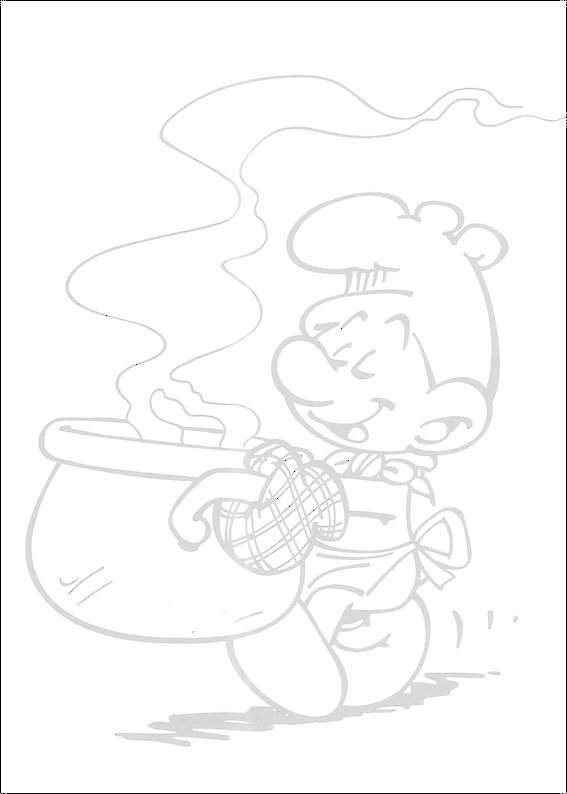 JELOVNIK ZA OŽUJAK 2019. GODINE01.03. PETAK …………………… HRENOVKA, CRNI KRUH,               ŠK. VOĆE04.03. PONEDJELJAK …LJEŠNJAK ČOK. SA ZOBENIM PAHULJICAMA, BANANA05.03. UTORAK …………...........KRAFNA, ČOKOLADNO MLIJEKO06.03. SRIJEDA ……….RIBLJI ŠTAPIĆI, KRASTAVCI, CRNI KRUH,      ŠK. MLIJEKO07.03. ČETVRTAK.......................TJESTENINA S BOLOGNIESE UMAKOM08.03. PETAK ……………KUKURUZNE PAHULJICE NA MLIJEKU        ŠK. VOĆE11.03. PONEDJELJAK ……….GRČKI JOGURT, SENDVIĆ OD CRNOG KRUHA S                                                     PUR. ŠUNKOM12.03. UTORAK …………..........RIČET VARIVO, KUKURUZNI KRUH13.03. SRIJEDA …….PIL. MEDALJONI, KRASTAVCI, CRNI KRUH,       ŠK. MLIJEKO14.03. ČETVRTAK……………RIŽOTO S  PILETINOM I MJEŠANIM POVRĆEM15.03. PETAK ……..KUK. KRUH S MLJEČNIM NAMAZOM, JOGURT,    ŠK. VOĆE18.03. PONEDJELJAK …………PIZZA, CEDEVITA19.03. UTORAK ………….PIR. POVRĆE NA MASLACU, PEČ. PILETINA, CRNI KRUH20.03. SRIJEDA ………PLJESKAVICA, KRASTAVCI, CRNI HAMBI,     ŠK. MLIJEKO21.03. ČETVRTAK...................PAPRIKAŠ OD PURETINE S HAJDINSKOM KAŠOM22.03. PETAK ……………….KUKURUZNA ZLEVKA, JOGURT,             ŠK. VOĆE25.03. PONEDJELJAK ……………NAMAZ OD LJEŠNJAKA, BANANA26.03. UTORAK ………….............KELJ VARIVO,  KUKURUZNI KRUH27.03. SRIJEDA……… SENDVIĆ S CRNIM KRUHOM, PUR. ŠUNKOM, SIROM,                                           ZELENOM SALATOM,                                     ŠK. MLIJEKO 28.03. ČETVRTAK................... TJESTENINA S BOLOGNIESE UMAKOM29.03. PETAK ………………GRIZ S POSIPOM OD ČOKOLADE,      ŠK. VOĆE - prema projektu „Super doručak – moj najbolji izbor“                                                                                                                  DOBAR TEKCIJENA ŠKOLSKE KUHINJE ZAOŽUJAK IZNOSI:  105,00 kn